Генеральному директору ТОО «Энергопоток»А.Т. КушкумбаевойОт _______________________________Лицевой счет_________________________Адрес: (район)______________________ЗАЯВЛЕНИЕ           Прошу Вас по лицевому cчету_____________________ внести/изменить в базе данных персональные данные собственника.Ф.И.О собственника домостроения (полностью)_______________________________________________________________________________________________________ИИН___________________________________________________________________Наименование  населенного  пункта __________________________________  улица  __________ дом  (квартира) №______________________________________________Номер мобильного телефона_______________________________________________Электронный адрес при наличии____________________________________________Указать в едином платежном документе мои  фамилию, имя, отчество да   нет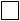 Расчет потребления электрической энергии прошу производить по дифференцированному тарифу по объемам потребления. Прилагаю справку о количестве постоянно зарегистрированных лиц по указанному адресу.При изменении Ф.И.О., ИИН, номера мобильного телефона или электронного адреса обязуюсь уведомить в течении 3-х рабочих дней. В ином случае выражаю свое согласие, что направленная по вышеуказанному юридическому, электронному адресу и номеру мобильного телефона информация будет считаться надлежаще доставленной. Дата сдачи документа: «_____»________2020 г.     _________________            _________________________________                 (подпись)                                    (Ф.И.О.   СОБСТВЕННИКА)                            отрывной Представитель ЭСО или ЭПО           __________________________________________  Зарегистрировал  Ваше заявление  по л/счету________________ от «____»___ 202___ г.                                                                                                                                                                                                                                                                                                                                                «Энергопоток» ЖШС-нің                                                                                                                                       Бас директоры                                                                                                                         А.Т. Кушкумбаеваға______________________________Дербес шот_____________________________Мекен-жайы: (аудан)___________________________________                                                                        ӨТІНІШ       Дербес шот бойынша ______________________________________________деректер қорындағы мәліметті өзгерту немесе енгізу үшін.Үй құрылысының меншік иесінің аты-жөні (толық)_____________________________________________________________________________________________________________ЖСН______________________________________________________________________Ауыл, село, мөлтек ауд________________ көше _______________ үй (пәтер)  №______Ұялы телефон нөмері________________________________________________________Электрондық пошта бар болған жағдайда _______________________________________Бірыңғай төлем құжатында менің аты жөнімді толық көрсетуді сұраймын ия  жоқТұтыну көлеміне қарай сараланған тарифпен тұтынылған электр қуатын есептеуіңізді сұраймын. Көрсетілген мекен-жай бойынша тұрақты тіркелген тұрғындар саны туралы мәліметті ұсынамын.Аты-жөні, ЖСН, ұялы телефон нөмірін немесе электрондық мекен-жайды өзгерткен жағдайда, 3 жұмыс күн ішінде хабарлауға міндеттенеміз. Олай болмаған жағдайда, жоғарыда көрсетілген ұялы телефон нөміріне, заңды және электрондық мекен-жайға жіберілген ақпарат тиісті түрде жеткізілген болып саналатынына келісім беремін.         Құжаттардың тапсырылған күні:        «_____»_________________20____ жыл   __________   __________________________		                                                              (Қолы)       (Меншік иесінің толық аты-жөні)_________________________________________________________________________________(Жыртпалы парақша)    ЭБҰ немесе ЭЖҰ өкілі _____________________________________________________    Сіздің дербес шотыңыз бойынша өтінішіңіз тіркелді ____________ «____» ______ 202___ ж. 